«Праздник Осени» в нашей группе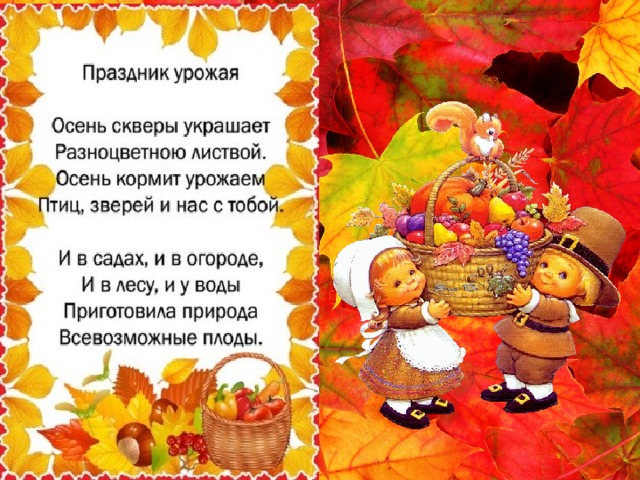 Вот какие чудеса в гости осень к нам пришла.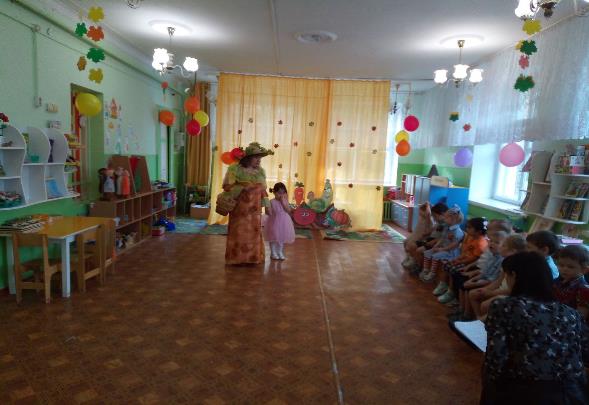 Рассказываем стихи для нашей гостьи.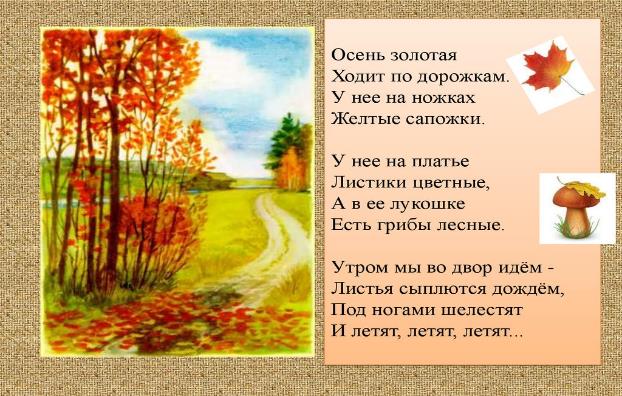 Радуем Осень музыкой и танцами.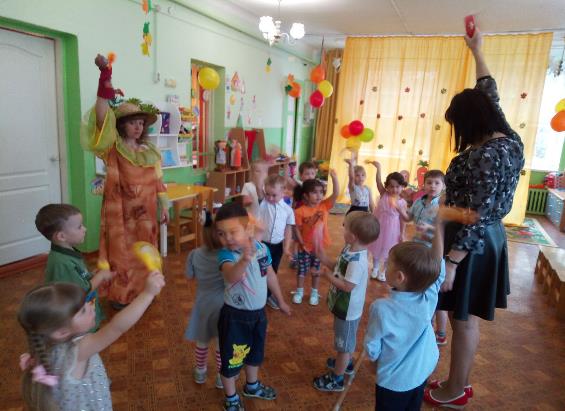 Праздник понравился всем. До свиданья Осень, до следующего года.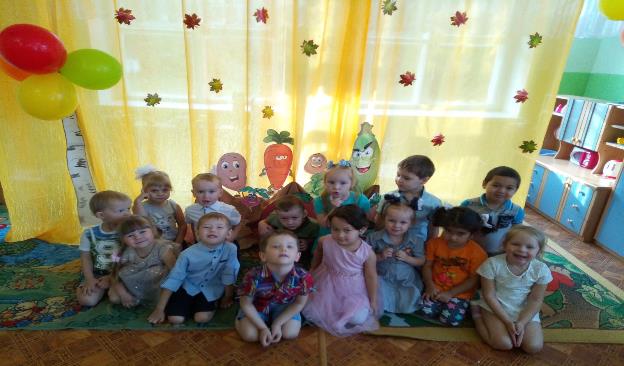 